จุดประสงค์  สร้าง อ่าน แปลความหมายของข้อมูลที่เขียนในรูปฮิสโทแกรมได้ฮิสโทแกรม (Histogram)      เกิดจากรูปสี่เหลี่ยมมุมฉากวางเรียงติดต่อกัน โดยมีความกว้างของแต่ละรูปเท่ากับความกว้างของอันตรภาคชั้น และความยาวของแต่ละแท่งเท่ากับความถี่ของแต่ละอันตรภาคชั้น จำนวนรูปสี่เหลี่ยมเท่ากับจำนวนอันตรภาคชั้น จุดบนแกนนอนจะกำหนดด้วย ขอบล่าง-ขอบบน ของอันตรภาคชั้น      การสร้างฮิสโทแกรม  มีวิธีการและขั้นตอนดังต่อไปนี้ 		ขั้นที่ 1   	หาขอบล่างและขอบบนของอันตรภาคชั้นทุก ๆ ชั้น จากตารางแจกแจงความถี่ที่          				กำหนดให้  		             	ขั้นที่ 2 	      กำหนดแกนพิกัดฉาก โดยให้แกนนอนเป็นแกนของข้อมูล หรืออันตรภาคชั้น 		 	ซึ่งแต่ละอันตรภาคชั้นใช้ขอบล่างเป็นตัวแทนเขียนลงในแกนนอน ส่วนแกน			       		ตั้งแสดงความถี่ในแต่ละอันตรภาคชั้น	ขั้นที่ 3  	เขียนแท่งสี่เหลี่ยมผืนผ้า โดยให้ความกว้างเท่ากับความกว้างของอันตรภาคชั้น	ขั้นที่ 4      	หาความสูงของแท่งสี่เหลี่ยมในกรณีที่ความกว้างของอันตรภาคชั้นเท่ากัน		 	ทุกอันตรภาคชั้นความสูงของแต่ละแท่งจะเท่ากับความถี่ของอันตรภาคชั้นนั้น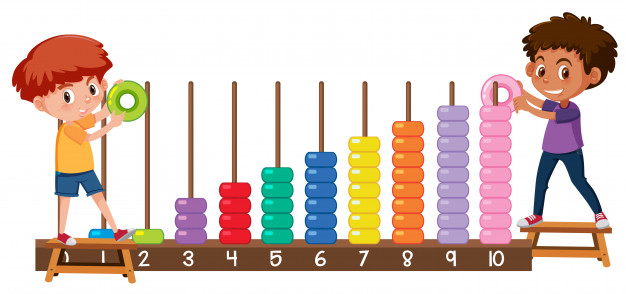   ตัวอย่างที่ 1	  จากตารางแจกแจงความถี่ของอายุการทำงานของพนักงานบริษัทหนึ่ง จำนวน 50 คน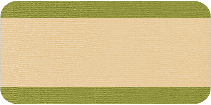 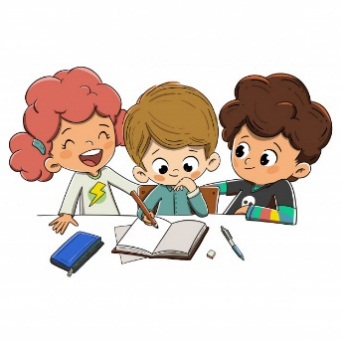 จากตัวอย่างที่ 1 สร้างฮิสโทแกรมได้ดังนี้             ขั้นที่ 1   	หาขอบล่างและขอบบนของอันตรภาคชั้นทุก ๆ ชั้น จากตารางแจกแจง 					ความถี่ที่กำหนดให้	ขั้นที่ 2   	กำหนดแกนพิกัดฉาก โดยให้แกนนอนเป็นแกนของข้อมูล หรืออันตรภาคชั้น 		 	ซึ่งแต่ละอันตรภาคชั้นใช้ขอบล่างเป็นตัวแทนเขียนลงในแกนนอน ส่วนแกนตั้ง		 	แสดงความถี่ในแต่ละอันตรภาคชั้น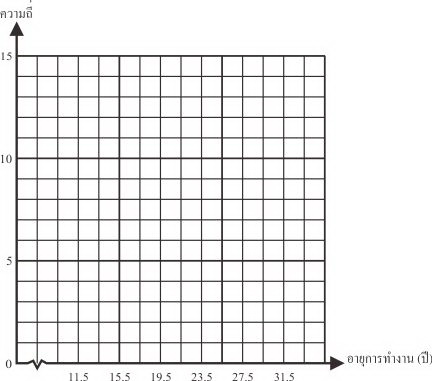 	     ขั้นที่ 3 และ 4   	เขียนแท่งสี่เหลี่ยมผืนผ้า โดยให้ความกว้างเท่ากับความกว้างของ				อันตรภาคชั้น หาความสูงของแท่งสี่เหลี่ยม ในกรณีที่ความกว้าง               					ของอันตรภาคชั้นเท่ากันทุกอันตรภาคชั้น ความสูงของแต่ละแท่งจะเท่ากับความถี่ของอันตรภาคชั้นนั้น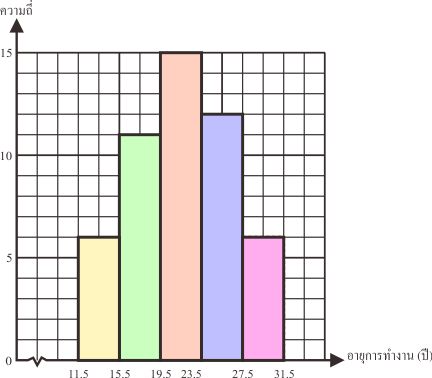 จุดประสงค์  สร้าง อ่าน แปลความหมายของข้อมูลที่เขียนในรูปฮิสโทแกรมได้คำชี้แจง:  ให้นักเรียนเติมคำตอบลงในช่องว่างจากตารางแจกแจงความถี่ต่อไปนี้ จงสร้างฮิสโทแกรม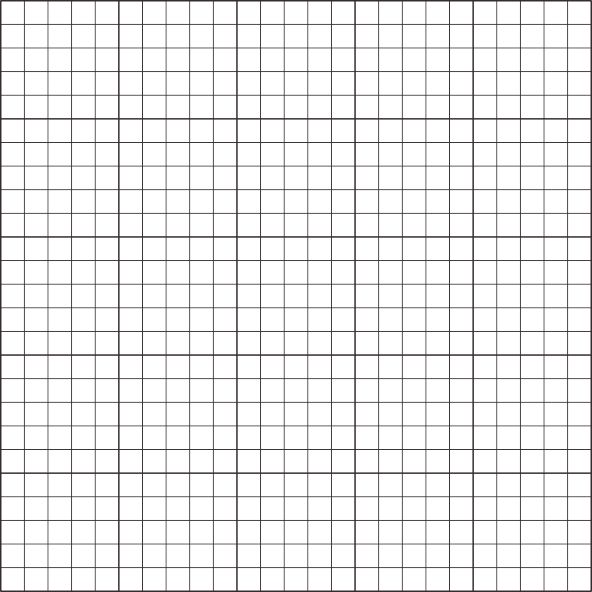 2. ให้นักเรียนเติมตารางโดยใช้ข้อมูลจากรูปหลายเหลี่ยมของความถี่ที่กำหนดให้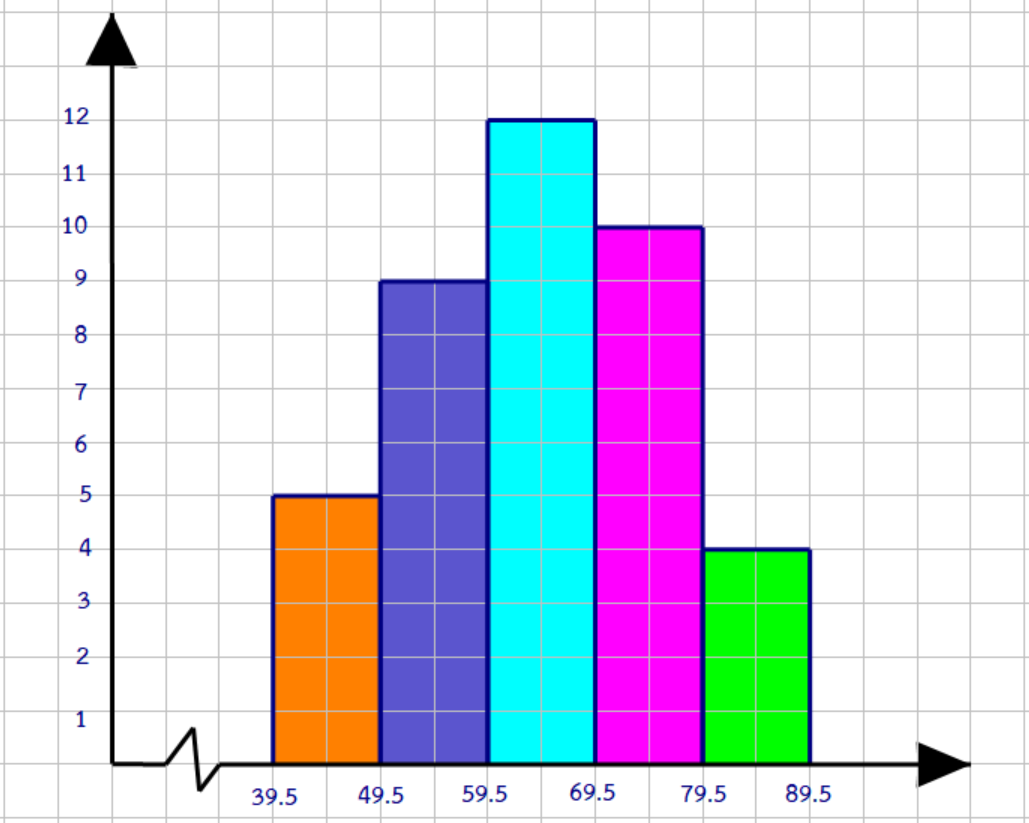 3. ฮิสโทแกรมต่อไปนี้แสดงคะแนนสอบวิชาภาษาไทยของนักเรียนห้องหนึ่งซึ่งมีคะแนนเต็ม 100 คะแนน 
และนักเรียนที่จะสอบผ่านต้องได้คะแนนตั้งแต่ 50 คะแนนขึ้นไป จงตอบคำถามต่อไปนี้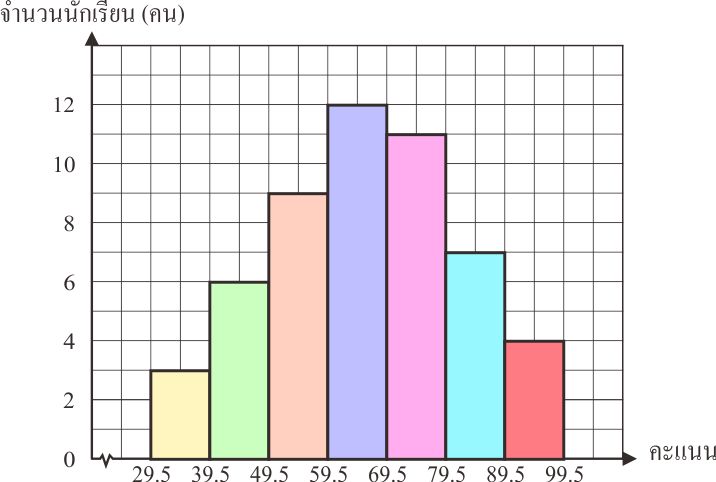 จงตอบคำถามต่อไปนี้มีนักเรียนเข้าสอบทั้งหมดกี่คน                      ตอบ........................................นักเรียนส่วนใหญ่ได้คะแนนอยู่ในช่วงใด	            ตอบ........................................	3)  คะแนนที่อยู่ในช่วงสูงสุดมีนักเรียนกี่คน	            ตอบ......................................... 	4)  มีนักเรียนสอบได้และสอบตกอย่างละกี่คน	  ตอบ.........................................	5)  นักเรียนที่ได้คะแนนน้อยกว่า 40 คะแนน มีจำนวนกี่เปอร์เซ็นต์ของนักเรียนทั้งหมด	     ตอบ...............................................................................................................อายุทำงาน (ปี)ความถี่12-1516-1920-2324-2728-3161115126ชั้นอายุการทำงานความถี่ขอบล่างขอบบน12-1516-1920-2324-2728-316111512611.515.519.523.527.515.519.523.527.531.5คะแนนความถี่ขอบล่าง-ขอบบน10-191520-291830-392540-492150-5911ข้อมูลรอยขีดความถี่ขอบล่างขอบบนจุดกึ่งกลางชั้น    40 – 49  _ _ _ _ _ _ _ _ _ _ _ _ _ _ _ _ _ _ 49.5_ _ _ _ _ _ _ _ _ _ _ _ _ _ _ _ _ _ 9_ _ _ _ _ _ _ _ _ _ _ _ _ _ _ _ _ _ 60 - 69_ _ _ _ _ _ _ _ _ _ _ _ 59.5_ _ _ _ _ _ _ _ _ _ _ _ _ _ _ _ _ _ _ _ _ _ _ _ _ _ _ _ _ _ _ _ _ _ _ _ _ _ _ _ _ _ 74.5_ _ _ _ _ _ _ _ _ _ _ _ 4_ _ _ _ _ _ _ _ _ _ _ _ _ _ _ _ _ _ 